食品處理員之食品安全培訓清單食品安全是培訓新員工掌握正確食品處理程式的重要部分。以下清單強調了所有食品處理員日常工作中應該熟悉並且遵守的主要食品安全領域。個人衛生和食品操作規範食源性疾病（病因、食品正確處理的重要性）個人清潔疾病和創傷個人飲食使用水槽（洗手池、墩布池、備餐池、3 槽洗滌池）洗手（何時洗手、如何洗手、何處洗手）使用手套不可用手直接接觸即食食品交叉污染器具存放潛在有害食品和食品溫度潛在有害食品清洗農產品解凍食品冷卻食品再加熱食品保持高溫保持低溫烹飪溫度溫度計（如何使用和校準）食品儲存消毒和化學品的使用餐具洗滌設置（手洗或在 3 槽洗滌池內）消毒液方案（如何設置濃度，ppm）如何清潔設備和工作區域化學品存儲殺蟲劑和害蟲防治本人瞭解以上所列的食品安全准則，並且也瞭解在日常工作中遵守這些食品安全協議的重要性。食品員工姓名（請使用印刷體） ________________________________________________食品員工簽名 ___________________________________________ 日期 ________________經理或老闆簽名 _________________________________________ 日期 ________________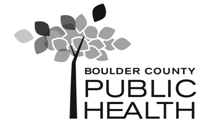 